now we know if we take arterial blood the PO2 will be 95 because Arterial blood in the left ventricle is mixed with Venous blood .venous blood come from different sources :Some of cardiac veins empty their content directly in left ventricle or ( in the left side of the heart)Some of blood that goes to the lungs never reach the Alveoli , this called physiologic shunt ( blood goes from artery to vein  without going throw capillaries ) .When you mix arterial blood with venous blood you expect PO2 to be less because oxygen-hemoglobin dissociation curve is sigmoidal not Linear (when blood comes from the lung apex where PO2 is 130 it mean PO2 is 100 in blood because hemoglobin is already saturated (it doesn’t mean 130 ))It  make sense that PCO2 will be more and PO2 is less (in arterial blood) but that is not happening because CO2-hemoglobin dissociation curve  is liner not sigmoidal :PCO2 will not be affected If PCO2 increase and became 41 for example this will cause hyperventilation this will compensate the hypoventilated So hyperventilated lung will wash out CO2 , the blood that comes ,one has  low CO2 and one have high CO2 they will compensate each other so PCO2 will come back to normal But hyperventilated lung will not correct the PO2 in hypoventilated lung .In addition PO2 have to drop very low to drive ventilation    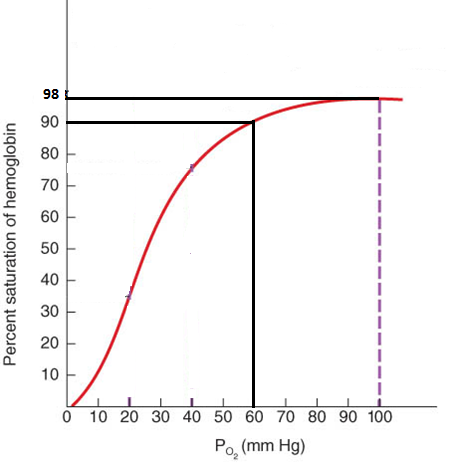 PO2 normally is 100 Respiratory center in the medulla only respond when PO2 drop to lower than 60 -any decrease in PO2 below 60  will significantly affect the blood PO2  saturation (sharp decrease )because after that the curve become steep,,so from 100 to 60 deference decrease the saturation only by 10%>>so we have 2 factors contribute to difference in PO2 but no difference in PCO2 when you mix arterial with venous blood:Any increase in CO2 will cause hyperventilation “which lead to compensation”The shape of the curve “linear in PCO2” >>any increase in PCO2 lead to an increase in CO2 concentrationso when we take ABG we expect PO2 to be around 95 -100 if PO2 is above 90 then its considered normal  .But if we have a problem in the respiratory membranes (alveolar epithelium , interstatium , capillary ) there will be a problem in diffusion of O2 or CO2Sometimes the patient will not have any clinical signs or symptoms of having a problem ,,so you do this test “diffusion capacity of the lung for oxygen”,,this is what we care about >>how much oxygen diffuses from the alveoli to the blood per mmHg pressure difference per minDL (diffusion capacity ) : is how much of the gas will cross the membrane for 1mmHg in 1 min If there was a problem in the respiratory membrane such as thicker membrane the diffusion will be lower , so O2 availability in blood became diffusion limited whereas  in normal condition O2 is not diffusion limited ,so we use DL of the lung for CO “give the patient one breath of CO the we measure it “ DL depends on : Area Thickness of the membrane Solubility Molecular Wight DL =( area/ membrane thickness) * (solubility of gas / √MW of the gas)  Recall that :area =50-100 m2 ,,thichness=0.2 micrometerDiffusion co-efficient for O2=1 “our reference”CO = 0.8CO2=20>>if we use CO in the test we can extrapolate our results to O2 & CO2 based on the solubility and molecular weight for each gas.This test can be used if we suspect that the patient have problem in lung membrane “in diffusion “ even if there is no symptoms.An infiltration in the  interstisum because of any disease (asbestosis, Colossus ,tuberculoses ,fibroses ) will affect diffusion of gases  .*O2&CO2 are not diffusion limited “beu sometimes if there is a problem it can be” ,,now how we can know if the gas is diffusion limited?? When blood enter pulmonary capillaries PO2 will be 40 then it will increase to 100 before reaching the end of the capillary , then blood will continue without any exchange of PO2If the gas leave the capillary and its fully exchanged with the alveoli and crosses the rest of the area with no more exchange then its not diffusion limited  .but if it was for ex. 100 in the alveoli ,,and in the blood it reaches only 90 then its diffusion limitedThe same thing apply on the CO2 within pulmonary capillaries .When CO2 enter the capillary PCO2=45 , then after crossing 1/3 of the capillary length it become 40 and continue with no more exchange , if the blood exit the alveoli with PCO2 higher than 40 CO2 would be diffusion limited “no complete exchange”Cardiac cycle takes 0.8 sec ( blood will take 0.8 sec to get in and out of the capillary ) What will happen if the cardiac cycle become 0.3 or the heart rate increase to 200 beat/min ???????????????I will have enough time for diffusion and PCO2 will leave with 40 because it would be fully exchanged but it will take more than 1/3 of  capillary length.How we know if a cretin gas is diffusion limited ???????????If this gas in the capillary reach  the equilibrium with the alveoli it is not diffusion limited but if this gas leave without reaching the equilibrium this gas would be diffusion limited and this might happen because of :No enough time for exchange The membrane doesn’t allow the gas to pass freely ,,suppose u remove one and a half lung ,,then the rest “1/4 lung” is not enoughDiffusion for CO2 is 20 time more than O2 diffusion that means: if there was a problem in lung membrane most properly O2 will be affected before CO2.In ABG test if we find PO2 is 70 and PCO2 is 40 that indicate an early stage of the problem ,but if the PCO2 is high PO2 is low this indicate that a lot of damage has occurred . “symptoms appear with advanced case of the damage”O2 is perfusion limited not diffusion limited ,that means if you want more O2 to be available for cells you should make more blood available for the lung O2 consumption at rest is 250ml/min  O2 maximum consumption during exercise can reach 3.5LWhat determine VO2 maximum consumption ? “you cant increase VO2 max more  than 10% by training” Lung doesn’t provide more than 3-3.5 L of O2Mitochondria cant consume more than 3.5 L of O2Cardiovascular cant carry more than 3.5L of O2If I remove part of the lung still I have the same VO2 max ,then the lung is not the problem,,and if I do bicycling I can reach the VO2 max and im still using only part of my muscles “part of the mitochondria in my body” ,,then its not the lung nor the mitochondriaIt’s the cardiac output ,,if u give someone a drug that increase the cardiac output,, VO2 max increase and vice versa Lets talk about blood ..7% of the body weight is blood .If body weight is 70 Kg then the person have 5 L of blood   ( 5000 mL=5*10^6 micro L) ,in each one  micro letter we have 5 million RBCs, in each RBC we have 280 million hemoglobin molecule,each hb can carry 4 oxygen.Blood >>we find oxygen in both “cells and plasma”Oxygen in plasma is dissolved while in cells its carried with hemoglobin .Concentration of O2 in plasma (like any other gas ) follow henry low Concentration (O2) = solubility(O2)  * P(O2)In arterial blood concentration of O2 is = P(100 )* S( 0.003) =0.3 ml/dl blood “dl=100ml”In normal person each 100ml of blood contain an average of 15gHb  (e.i each 1gHb can carry 1.34ml of O2 ) that mean each 100 ml can carry 19.5 ml of O2 represented as oxihemoglobin while 0.3 ml represented as dissolved O2 in plasma Total O2 in 100 ml blood =19.5(oxihemoglobin )+0.3(dissolved )=19.8ml about  20 ml “arterial blood contain 20 ml O2”  The heart eject 5L blood / min = 50dL/min ( 50 * 20 = 1000 ml O2 / min )At rest we use 250ml/min this means we use only about 25% (equals 5 ml of each dl) of the available O2 leaving 75% to go back to the venous system,so we cant say about venous blood that it is deoxygenated instead of its partially oxygenated.So if we want to extract all the oxygen from the blood we will have 1000ml of O2 instead of 250ml of O2 . (but I cant reach 2000ml of O2 ,except if I increase the cardiac output)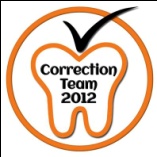 GOOD LUCK 